VSTUPNÍ ČÁSTNázev moduluSměrování IPv4Kód modulu18-m-4/AB70Typ vzděláváníOdborné vzděláváníTyp modulu(odborný) teoreticko–praktickýVyužitelnost vzdělávacího moduluKategorie dosaženého vzděláníM (EQF úroveň 4)Skupiny oborů18 - Informatické oboryKomplexní úlohaKonfigurace směrovače a nastavení směrovacích protokolůObory vzdělání - poznámky18-20-M/01 – Informační technologieDélka modulu (počet hodin)12Poznámka k délce moduluPlatnost modulu od30. 04. 2020Platnost modulu doVstupní předpokladyÚspěšné absolvování 1. ročníku – základy HW, SW a ICT.JÁDRO MODULUCharakteristika moduluCílem modulu je osvojení znalostí žáků v oblasti základních koncepcí směrování (včetně předávání paketů, procesu vyhledání směrovače), statického směrování a výchozího směrování.Očekávané výsledky učeníModul rozvíjí následující kompetence:Navrhovat, realizovat a administrovat počítačové sítě.Navrhovat a realizovat počítačové sítě s ohledem na jejich předpokládané využití a s ohledem na zásady kybernetické bezpečnosti a ochrany osobních údajů;
	Konfigurovat síťové prvky;Administrovat počítačové sítě;Diagnostikovat chyby a problémy v síti a navrhovat možné opravy.Žák v rámci těchto komeptencí:porozumí základní koncepci směrovánidefinuje a konfiguruje směrovač (základní parametry)připojí, konfiguruje a ověří provozní stav rozhraní zařízeníkontroluje konfiguraci zařízení a síťovou konektivitu pomocí příkazů ping, tracerout, telnet nebo SSHporovnává metody směrování a protokoly směrováníkonfiguruje, kontroluje a řeší potíže protokolu RIPv2konfiguruje, kontroluje a řeší potíže protokolu OSPFkonfiguruje, kontroluje a řeší potíže protokolu EIGRPřeší potíže se směrovánímimplementuje základní zabezpečení směrovačeObsah vzdělávání (rozpis učiva)Obsahové okruhy:koncepce směrováníkonfigurace směrovačeověření síťové konektivityporovnání metod směrovánístandard a konfigurace protokolu RIPv2standard a konfigurace protokolu OSPFstandard a konfigurace protokolu EIGRPpotíže se směrovánímzákladní zabezpečení směrovače.Učební činnosti žáků a strategie výukyStrategie učení:frontální vyučováníkonfigurace směrovače, ověření konektivitykonfigurace směrovacích protokolůUčební činnosti:odborný výklad s prezentacívlastní činnost žáků při studiu doporučené odborné literatury a studijních materiálůstudium standardů a algoritmů směrovacích protokolůvzorové příklady konfigurace jednotlivých směrovacích protokolů v simulačním prostředívizualizace činnosti směrovacích protokolů v simulačním prostředípraktická cvičení v simulačním prostředí ke konfiguracím směrovacích protokolůZařazení do učebního plánu, ročníkDoporučuje se vyučovat ve 2. ročníku - Datové sítě, Počítačové sítěVÝSTUPNÍ ČÁSTZpůsob ověřování dosažených výsledkůPísemné zkoušení - teoretický test:základní koncepce směrovánístavba směrovačepříkazy pro ověření konektivitycharakteristika směrovacích protokolůzabezpečení směrovačePraktické zkoušení - nastavení zabezpečení dle požadavků:konfigurace směrovače, nastavení směrováníkonfigurace směrovacích protokolů.Kritéria hodnoceníProspěl na výborný:95 % teoretických znalostí o směrování, směrovacích protokolech a jejich algoritmu včetně stavby směrovačebezchybná konfigurace směrovacích protokolůbezchybné zabezpečení směrovačeProspěl na chvalitebný:85 % teoretických znalostí o směrování, směrovacích protokolech a jejich algoritmu včetně stavby směrovačebezchybná konfigurace směrovacích protokolůbezchybné zabezpečení směrovačeProspěl na dobrý:70 % teoretických znalostí o směrování, směrovacích protokolech a jejich algoritmu včetně stavby směrovačemenší nedostatky v konfiguraci směrovacích protokolůmenší nedostatky v zabezpečení směrovačeProspěl na dostatečný:60 % teoretických znalostí o směrování, směrovacích protokolech a jejich algoritmu včetně stavby směrovačevětší nedostatky v konfiguraci směrovacích protokolůvětší nedostatky v zabezpečení směrovačeNeprospěl:méně než 60 % teoretických znalostí o směrování, směrovacích protokolech a jejich algoritmu včetně stavby směrovačevětší nedostatky nebo žádné znalosti konfigurace směrovacích protokolůvětší nedostatky nebo žádné znalosti o zabezpečení směrovačeSoučástí výsledků jsou také výstupy samostatné i týmové práce (referáty, prezentace, protokoly). U referátů a prezentací se hodnotí tvůrčí přístup, vlastní projev.Hodnotí se teoretická a praktická část.Doporučená literaturaLAMMLE, Todd. Cisco Certified Network Associate. Computer Press. Brno. ISBN 978-80-251-2359-1.PoznámkyObsahové upřesněníOV RVP - Odborné vzdělávání ve vztahu k RVPMateriál vznikl v rámci projektu Modernizace odborného vzdělávání (MOV), který byl spolufinancován z Evropských strukturálních a investičních fondů a jehož realizaci zajišťoval Národní pedagogický institut České republiky. Autorem materiálu a všech jeho částí, není-li uvedeno jinak, je Soňa Kaněrová. Creative Commons CC BY SA 4.0 – Uveďte původ – Zachovejte licenci 4.0 Mezinárodní.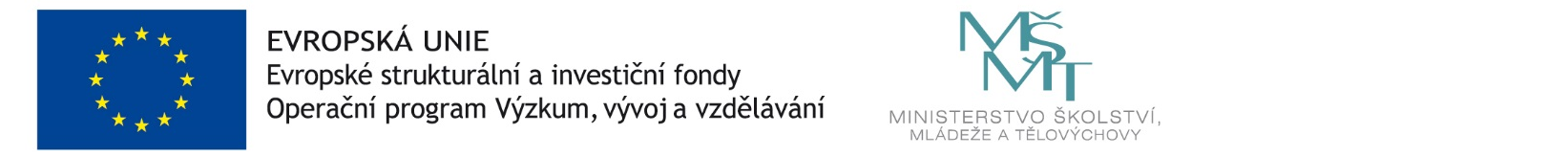 